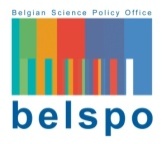 BRAIN-beBelgian Research Action through Interdisciplinary NetworksCall for proposals 2015Pioneer projects*Expression of interestMandatory for the submission of a research proposalResearch area (indicate to which axis of the programme your proposal is related - multiple choices allowed):Closing date: 12 January 2015To be sent to BRAIN_call2015@belspo.beSubject of the e-mail: 'Pioneer_[acronym of the proposal]'
Filename:'[acronym]_[coordinator]_[acronym of the institution].docx' (idem .pdf)* Submitted and coordinated by a Federal Scientific InstitutionProposal’s title (maximum 12 words):Proposal’s acronym:Axis 1 - Ecosystems, biodiversity, story of lifeAxis 2 - Geosystems, universe and climateAxis 3 - Cultural, historical and scientific heritage  Axis 4 - Public Federal StrategiesAxis 5 - Key societal challengesAxis 6 - Management of collectionsFederal Scientific Institution :Name of the Director general
and signature:Name of the coordinator:…Department:…Telephone:…E-mail:...Short description of the research proposal (domain, objectives, methodological approach, possible collaborations…):(maximum 20 lines)…Keywords:(maximum 6)…